PAKISTAN PAEDIATRIC ASSOCIATION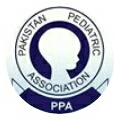 (…………………. BRANCH)MEMBERSHIP FORMTo,The General Secretary,PPA (…………………..Branch)Dear Sir/ Madam,I hereby apply for membership of the PPA (……………………….Branch). I have read the rules and regulation and byelaws of the association and agree to abide by them.NAME:FATHERS/HUSBAND NAME:ADDRESSES:MAILING: PASTE PHOTO HERECLINIC:                                                                                                                      PMDC No.:                                                                                                                     Blood Group: HOSPITAL:Mobile No:Tel Res:                                   Clinic:                                  Hospital: Fax:                                    Email:CNIC:                                     - 	                                         - 	Designation:QUALIFICATION/S:Membership category for which applied:						LIFE MEMBER        ORDINARY         ASSOCIATEPROPOSED BY                          NAME:               SIGNATURE:SECONDED BY                           NAME:                 SIGNATURE:  I am remitting Rupees/ wordsBy CASH          	CHEQUE          	PAYORDER        NO:                                Drawn on BankSignature of ApplicantMembership FeesLife Member will pay Rs.5000/- plus Rs.1500/- (for first 3 year as ordinary member)Total = Rs.6500/-Ordinary member will pay Rs.500/- (for 1 year only. Needs to be renewed every year)Associate member will pay Rs.300/- (fee for 1 year only, to be renewed every year)REQUIREMENTS:Photocopy of Degree / DiplomaPhotocopy of PMDC CertificatePhotocopy of CNIC2 Passport size Photograph (blue background)One Photograph to be pasted on formDEGREE / DIPLOMAUNIVERSITY/LICENSING BODYYEAR OF ACQUIREMENTFOR OFFICE USEAPPLICATION  ACCEPTED         REJECTED          OBJECTED         Reason of objection / rejectionMembership No. allotted:  PPA-                            General Secretary PPA (………………………………)